　交野市ゆうゆうセンターにおいて、「令和３年度　就学前　親を楽しむ連続講座（全３回）」と題し、交野市子ども家庭サポーターの会・ポラリスの皆様による親学習が実施されました。今回は「どこから湧いてくる？『自信を持ってがんばる勇気』」をテーマに、乳幼児の子どもがいる保護者を対象に、子どもの未来に向かう力（非認知能力）を育てるために必要なことなどを学ぶプログラムが実施されました。講座では府が作成したリーフレット「乳幼児期に育みたい！未来に向かう力」を活用していただきました。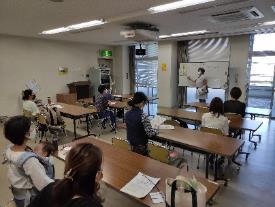 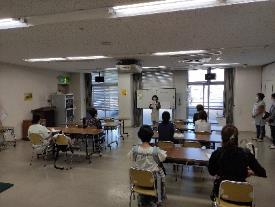 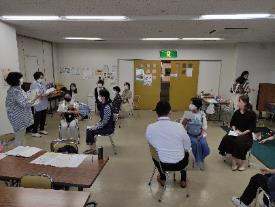 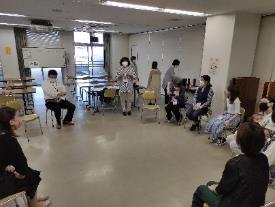 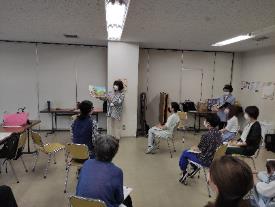 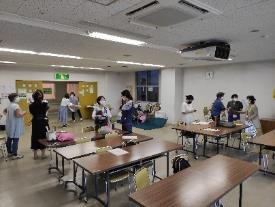 